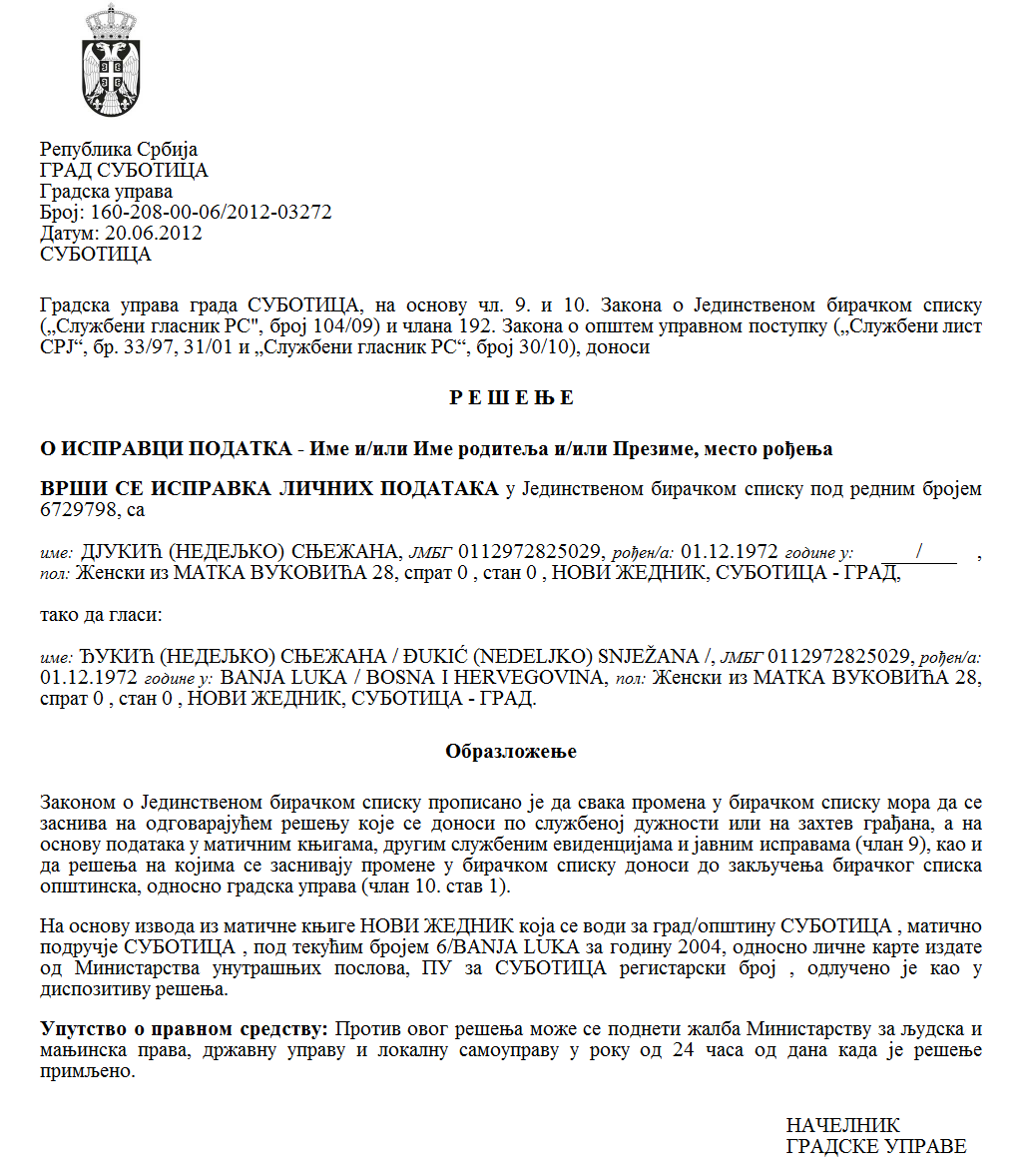 Szerb Köztársaság Vajdaság Autonóm Tartomány Zenta község Zenta község polgármester Szám: 415-5/2023-II Kelt: 2023.11.24-énZ e n t a A helyi önkormányzatról szóló törvény (a Szerb Köztársaság Hivatalos Közlönye, 129/2007., 83/2014. – más törv., 101/2016. – más törv., 47/2018. sz. és 111/2021. - más törv.) 44. szakasza 1. bekezdésének 5. pontja, Zenta község Statútuma (Zenta Község Hivatalos Lapja, 4/2019. sz.) 61. szakasza 1. bekezdésének 9. pontja, Zenta községben a 2023-as évben a mezőgazdasági- és vidékfejlesztési támogatási programok megvalósításáról szóló szabályzat (Zenta Község Hivatalos Lapja, 14/2023. sz.) 16. szakaszának 6. bekezdése alapján, éspedig Zenta községben a vidékfejlesztési támogatás intézkedései lefolytatásában illetékes bizottság 2023.11.16-án kelt javaslata alapján, Zenta község polgármestere 2023.11.24-én meghozta az alábbi HATÁROZATOT ZENTA KÖZSÉG TERÜLETÉN A VISSZA NEM TÉRÍTENDŐ ESZKÖZÖK ODAÍTÉLÉSÉRŐL A REGISZTRÁLT MEZŐGAZDÁSZOKNAK A  2023-AS ÉVBEN A MÉHÉSZETI FELSZERELÉS  FINANSZÍROZÁSÁRAszakasz Vissza nem térítendő eszközöket ítélünk oda a következő regisztrált mezőgazdászoknak méhészeti felszerelés beszerzése finanszírozására a 2023-as évben: szakasz A vissza nem térítendő eszközök használóinak a jogai és kötelezettségei szerződéssel kerülnek szabályozásra. szakaszA vissza nem térítendő eszközök odaítéléséről szóló szerződést legkésőbb 2023.12.10-éig kell megkötni.I n d o k o l á sZenta község polgármestere 2023.10.30-án kiírta a vissza nem térítendő eszközök odaítéléséről szóló nyilvános felhívást a regisztrált mezőgazdászoknak a méhészeti felszerelés beszerzésének a finanszírozására. A nyilvános felhívás 2023.10.30-án lett közzétéve Zenta Község Hivatalos Lapjában, Zenta község Községi Közigazgatási Hivatala hirdetőtábláján, a helyi közösségek helyiségeiben, valamint Zenta község hivatalos honlapján, a www.zenta-senta.co.rs címen. A pályázattal előirányozott határidőben, azaz 2023.11.14-éig  26 jelentkezés érkezett be. Zenta községben a  vidékfejlesztési támogatás intézkedései lefolytatásában illetékes  bizottság a 2023.11.16-án tartott ülésén megállapította, hogy minden jelentkezett jelölt  eleget tett  a nyilvános felhívással előirányozott feltételeknek, és minden jelentkező megvalósította a  jogosultságot a  vissza nem térítendő eszközök odaítélésére. Zenta községben a 2023-as évben a mezőgazdasági- és vidékfejlesztési támogatási programok megvalósításáról szóló szabályzat (Zenta Község Hivatalos Lapja, 14/2023. sz.) 16. szakaszának 7. bekezdésével, az eszközök odaítéléséről szóló határozatot a község polgármestere hozza meg.  A fent felsoroltak alapján meghoztuk a rendelkező rész szerinti határozatot. JOGORVOSLATI UTASÍTÁS: A jelen határozat ellen az elégedetlen pályázati résztvevő fellebbezést nyújthat be Zenta község Községi Tanácsához, a jelen határozatnak Zenta község hivatalos honlapján való közzétételétől számított 15 napon belül. Czeglédi Rudolf Zenta község polgármestere SorszámCsaládi és utónévJóváhagyott összegPontok1Katona Róbert30,000.0022Barsi Beáta 30,000.0043Bata Tamás 30,000.0034Kovács Igor 30,000.0045Kovács  Mária 30,000.0036Szabó Szilvia30,000.0067Szabó Tamás30,000.0048Fazekas János 30,000.0029Pilcinger Éva 30,000.00410Kikirics Győző 30,000.00611Zamborszki János 30,000.00312Fekete Csaba30,000.00113Bene Zsolt 27,000.00114Fekete  József30,000.00115Kecskés Maconkai Csaba30,000.00116Boros Máté 30,000.00617Mészáros Ákos 29,650.00218Kókai Zsolt 29,900.00419Kókai Anett 29,900.00720Móra Zoltán 30,000.00221Zsoldos Ákos 30,000.00622Eke Józse 30,000.00223Iván Dovát 30,000.00424Eke Zoltán30,000.00225 Eke Elvira30,000.00426 Rekovics Rozália 30,000.004